การประชุมสภาเทศบาลตำบลสันป่าตองสมัยสามัญ สมัยที่ 1  ครั้งที่ 2 ประจำปี  2561วันศุกร์ที่   2   มีนาคม   2561ณ ห้องประชุมสภาเทศบาลตำบลสันป่าตองเริ่มประชุมเวลา  10.00 น.    ปิดประชุมเวลา  13.53  น.             	ผู้เข้าประชุม	1. นายบุญเกิด		ชมภูรัตน์		ประธานสภาเทศบาล	2. นางรพีพรรณ	สุริยานรากร		รองประธานสภาเทศบาล		3. นายบุญส่ง		มูลอินตา		สมาชิกสภาเทศบาล 	4. นายบุญญาณุภาพ  	ภูธรใจ			สมาชิกสภาเทศบาล	5. นายจรูณ  		อินตา			สมาชิกสภาเทศบาล	6. นายจิระพันธ์		สุอินไหว		สมาชิกสภาเทศบาล	7. นายภัทรพงศ์  	จันทร์ติ๊บ		สมาชิกสภาเทศบาล	8. นายจำลอง 	 	ทาดาริน		สมาชิกสภาเทศบาล	9. สิบเอกวันชัย  	สังข์สุทธิ์		สมาชิกสภาเทศบาล	10. นายธีระวัฒน์	ใจกล้า			สมาชิกสภาเทศบาล	11. นางแก้วเรือน 	นนเทศา		สมาชิกสภาเทศบาล    	ผู้เข้าร่วมประชุม	1. นายเกษม		ถาพินิจ			นายกเทศมนตรีตำบลสันป่าตอง	2. นายธนกร		อุดมพันธุ์		รองนายกเทศมนตรีตำบลสันป่าตอง	3. นายสุชาติ		สุวรรณปรีชา		รองนายกเทศมนตรีตำบลสันป่าตอง	นายสมควร		กันธาอินต๊ะ		เลขานุการนายกเทศมนตรีนายนิเวศน์		เนตรคำ			ที่ปรึกษานายกเทศมนตรีนายสุพล		กันทาสม		ผู้อำนวยการกองสาธารณสุขและสิ่งแวดล้อมนางสุพิน		ดาวเรือง		หัวหน้าสำนักปลัดเทศบาลนายวิรัตน์		วิริยาสกุล		หัวหน้าฝ่ายแผนงานและงบประมาณนางพวงทอง	เครือยศ		หัวหน้าฝ่ายพัฒนารายได้ รก.ผอ.กองคลัง10. นางสาวอรุณรัตน์ 	โกเสส			พยาบาลวิชาชีพ11.นายภาคภูมิ		โตวัชรกุล		เจ้าพนักงานธุรการ12.นางชิณากานต์	เจริญสุข		นักวิชาการศึกษา13.นางพิมพาภรณ์	ฟองศรี			เจ้าพนักงานธุรการ14.ว่าที่ ร.ต.สืบศักดิ์	ปัญโญ			นิติกร15.นางสาวศุภลักษณ์	สามารถ		เจ้าพนักงานธุรการ16.นางลัดดา		ชัยวุฒิ			พนักงานจ้าง17.นางศิริกานต์	อุนจะนำ		เจ้าพนักงานการเงินและบัญชี18.นายพงศกร		กันทะสี			นักป้องกันและบรรเทาสาธารณภัย19.นายสนั่น		หลวงมณีวรรณ์		หัวหน้าฝ่ายแบบแผนและก่อสร้าง20.จอ.สุวัธชัย		กลอบคำ		นายช่างไฟฟ้า21.นางลำดวน		ผดุงกิจ			หัวหน้าฝ่ายอำนวยการ22.นายวุฒิไกร		จั๋นอ้าย			พนักงานจ้าง23.นางสาวเรณู	บุญตัน			พนักงานจ้าง24.นางณภาภัช	ศิรพฤฒิชัย		พนักงานจ้าง25.นางวิชุดา		บี้ยาว			พนักงานจ้าง26.นางสุภารัตน์	เพชรอินนุรักษ์		นักพัฒนาชุมชน27.นางคณิสร		ปัญโญ			เจ้าพนักงานธุรการ28.นางสาวอรทัย	โฮตา			เจ้าพนักงานธุรการบันทึกการประชุม				      เริ่มประชุมเวลา  10.00  น.				เมื่อถึงเวลา 10.00 น. ประธานสภาเทศบาลให้สัญญาณเชิญสมาชิกสภาเทศบาลตำบลสันป่าตองเข้าห้องประชุม  ประธานสภาเทศบาล			สมาชิกสภาเทศบาลตำบลสันป่าตอง    จำนวน  10 คน    	ครบองค์ประชุมแล้ว ผมขอเปิดประชุมตามระเบียบวาระการ			ประชุม ต่อไประเบียบวาระที่  ๑	เรื่องที่ประธานแจ้งให้ที่ประชุมทราบประธานสภาเทศบาล			เนื่องจาก  นายอุกฤษณ์  ประสพโชคชัย รองปลัดเทศบาลตำบลสันป่าตองเลขานุการสภาเทศบาลตำบลสันป่าตอง   ลาป่วย   สภาเทศบาลต้องทำการเลือกผู้ที่จะมาปฏิบัติหน้าที่เลขานุการสภาเทศบาลตำบลสันป่าตองในวันนี้ 			ตามระเบียบกระทรวงมหาดไทย ว่าด้วยข้อบังคับการประชุมสภาท้องถิ่น  พ.ศ.2547  หมวด  1   ข้อ  19   วรรคสอง  “ในการประชุมสภาท้องถิ่นครั้งใด ถ้าไม่มีเลขานุการสภาท้องถิ่นหรือมีแต่ไม่อยู่หรืออยู่แต่ไม่สามารถปฏิบัติหน้าที่ได้หรือไม่ยอมปฏิบัติหน้าที่  ให้สภาท้องถิ่นเลือกสมาชิกสภาท้องถิ่นหรือข้าราชการหรือพนักงานขององค์กรปกครองส่วนท้องถิ่นนั้นคนหนึ่งเป็นผู้ปฏิบัติหน้าที่เลขานุการสภาท้องถิ่นเฉพาะในการประชุมคราวนั้น  โดยให้นำความใน  13  และข้อ 26  วรรคสองมาใช้บังคับโดยอนุโลม   เว้นแต่การลงคะแนนเลือกให้กระทำด้วยวิธีการยกมือ   						ขอให้สมาชิกสภาเทศบาลตำบลสันป่าตอง  ได้เสนอรายชื่อผู้ที่เหมาะสมและมีความสามารถเป็นเลขานุการสภาเทศบาลตำบลสันป่าตองนายจำลอง  ทาดาริน			ขอเสนอ  นางรพีพรรณ  สุริยานรากร  รองประธานสภาเทศบาล    ทำหน้าที่เลขานุการสภาเทศบาลตำบลสันป่าตองในวันนี้ประธานสภาเทศบาล			คณะผู้บริหารและสมาชิกสภาเทศบาลท่านใด  จะเสนอชื่อผู้ที่เห็นสมควรได้รับเลือกเป็นเลขานุการสภาเทศบาล ขอเรียนเชิญที่ประชุม			ไม่มีประธานสภาเทศบาล			ต่อไปจะขอมติจากที่ประชุม  สมาชิกสภาเทศบาลตำบลสันป่าตองท่านใดเห็นชอบให้นางรพีพรรณ  สุริยานรากร  เป็นเลขานุการสภาเทศบาลตำบลสันป่าตอง  โปรดยกมือที่ประชุม		ลงมติยกมือเห็นชอบ  9  เสียง  ประธานสภาเทศบาล  และรองประธานสภาเทศบาล  งดออกเสียง  2  เสียง   ประธานสภาเทศบาล			นางรพีพรรณ  สุริยานรากร   ได้รับเลือกเป็นเลขานุการสภาเทศบาลตำบลสันป่าตอง  ขอเชิญทำหน้าที่เลขานุการสภาเทศบาลตำบลสันป่าตองนางรพีพรรณ  สุริยานรากร	เรียนประธานสภาเทศบาล  ผู้บริหารเทศบาล  และสมาชิกสภาเทศบาลตำบลสันป่าตองทุกท่าน   ต้องขอขอบคุณสมาชิกสภาเทศบาลตำบลสันป่าตองที่ให้โอกาสข้าพเจ้าได้ทำหน้าที่เลขานุการสภาเทศบาลตำบล     สันป่าตองในวันนี้   และขอเรียนเชิญประธานสภาเทศบาลทำหน้าที่           การประชุมสภาเทศบาลสมัยที่ 1  ครั้งที่  2  ประจำปี  2561  เป็นลำดับต่อไปประธานสภาเทศบาล			เนื่องจาก ในวันนี้มีญัตติที่นำเสนอสภาเทศบาลตำบลสันป่าตองค่อนข้างมาก และเป็นญัตติที่ขออนุมัติจ่ายขาดเงินสะสมของเทศบาล      จึงขอแบ่งการประชุมสภาเทศบาลตำบลสันป่าตองออกเป็น 2   ช่วง  โดยในภาคเช้าจะขอพิจารณาระเบียบวาระที่  1 – 5.2 , 5.7 , 5.8  , 5.9  ในภาคบ่ายจะพิจารณาตามระเบียบวาระที่  5.3 , 5.4 , 5.5 , 5.6  และวาระที่  6 ที่ประชุม			เห็นชอบตามเสนอระเบียบวาระที่  2	เรื่องรับรองรายงานการประชุมสภาเทศบาลตำบลสันป่าตอง  			สมัยสามัญ   สมัยที่  1  ครั้งที่  1  ประจำปี พ.ศ.2561			วันที่  2  กุมภาพันธ์  2561ประธานสภาเทศบาล			ขอให้ทุกท่านพิจารณาสำเนารายงานการประชุมที่แจกไปล่วงหน้าแล้ว          ว่ามีข้อความตอนใดที่จะขอแก้ไข  เปลี่ยนแปลงหรือเพิ่มเติม  ขอเรียนเชิญนางรพีพรรณ  สุริยานรากร	ขอแก้ไขหน้า  23  บรรทัดที่  2  นับจากบรรทัดสุดท้ายขึ้นมา        ขอเพิ่มเติมข้อความต่อท้ายวรรคแรก  “แต่ไม่มีการถามว่าสมาชิกสภาเทศบาลตำบลสันป่าตองท่านใดไม่เห็นชอบโปรดยกมือ”  และขอเปลี่ยนคำว่า  “การ”  เป็น  “ตาม”ประธานสภาเทศบาล			ขอให้ทุกท่านพิจารณาสำเนารายงานการประชุมที่แจกไปล่วงหน้าแล้ว          ว่ามีข้อความตอนใดที่จะขอแก้ไข  เปลี่ยนแปลงหรือเพิ่มเติม  ขอเรียนเชิญที่ประชุม			ไม่มีประธานสภาเทศบาล			ต่อไปจะขอมติจากที่ประชุม   สมาชิกสภาเทศบาลท่านใดรับรองรายงานการประชุมสภาเทศบาลตำบลสันป่าตอง  สมัยสามัญ   สมัยที่  1  ครั้งที่  2  ประจำปี  2561  เมื่อวันที่  2  กุมภาพันธ์  2561  โปรดยกมือที่ประชุม			ยกมือรับรองรายงานการประชุม  9  เสียง     ประธานสภาเทศบาล   และเลขานุการสภาเทศบาลงดออกเสียงระเบียบวาระที่  3	เรื่องกระทู้ถาม				-ไม่มี-ระเบียบวาระที่  4	เรื่องที่คณะกรรมการที่สภาท้องถิ่นตั้งขึ้นพิจารณาเสร็จแล้ว				-ไม่มี-ระเบียบวาระที่  5	เรื่องที่เสนอใหม่5.1 การกำหนดจำนวนสมัยประชุมสภาเทศบาลตำบลสันป่าตอง  สมัยสามัญ  ประจำปี  2561  และวันเริ่มประชุมสมัยสามัญ  ประจำปีของปีถัดไป (2562) และระยะเวลาของสมัยประชุมสามัญประจำปี  2562  (สมัยแรก)ประธานสภาเทศบาล		ขอเชิญเลขานุการสภาเทศบาลตำบลสันป่าตอง  ชี้แจงรายละเอียดให้ที่ประชุมทราบเลขานุการสภาเทศบาล		ตามพระราชบัญญัติเทศบาล พ.ศ. 2496 แก้ไขเพิ่มเติม(ฉบับที่13) พ.ศ.2552 มาตรา 24  ในปีหนึ่งให้มีสมัยประชุมสามัญสี่สมัย สมัยประชุมสามัญครั้งแรกและวันเริ่มประชุมสมัยสามัญประจำปีให้สภาเทศบาลกำหนด		สมัยประชุมสามัญสมัยหนึ่งๆ  ให้มีกำหนดไม่เกินสามสิบวัน แต่ถ้าจะขยายเวลาออกไปอีกจะต้องได้รับอนุญาตจากผู้ว่าราชการจังหวัดตามระเบียบกระทรวงมหาดไทยว่าด้วยข้อบังคับการประชุมสภาท้องถิ่น พ.ศ.2547 แก้ไขเพิ่มเติม  (ฉบับที่  2)  พ.ศ.2554  ข้อ 21 การกำหนดจำนวนสมัยประชุมสามัญประจำปี ระยะเวลาและวันเริ่มต้นประชุมสมัยประชุมสามัญประจำปีของแต่ละสมัยในปีนั้น วันเริ่มสมัยประชุมสามัญประจำปีของปีถัดไป และระยะเวลาของสมัยประชุมสามัญประจำปีสมัยแรกของปีถัดไป ให้ประธานสภาท้องถิ่นนำปรึกษาในที่ประชุมสามัญ ประจำปีสมัยแรกของแต่ละปี  ฯลฯ	เมื่อสภาท้องถิ่นมีมติแล้ว ให้ประธานสภาท้องถิ่นทำเป็นประกาศของสภาท้องถิ่นพร้อมทั้งปิดประกาศไว้ในที่เปิดเผย   ณ  สำนักงานองค์กรปกครองส่วนท้องถิ่นที่ประชุม		รับทราบเลขานุการสภาเทศบาล		สำหรับข้อมูลการประชุมสภาเทศบาลตำบลสันป่าตอง  ประจำปี  2560  มีดังนี้		สมัยที่  1	วันที่ 1 กุมภาพันธ์ - 2 มีนาคม 2560		สมัยที่  2	วันที่ 1 - 30 มิถุนายน 2560		สมัยที่  3	วันที่ 1 - 30 สิงหาคม  2560		สมัยที่  4	วันที่ 1 - 30  พฤศจิกายน  2560		ขอให้ที่ประชุมพิจารณาข้อมูลดังกล่าวเพื่อประกอบการกำหนดสมัยประชุมสภาเทศบาลตำบลสันป่าตอง  ประจำปี  2561  ต่อไป		สภาเทศบาลได้กำหนดวันเริ่มประชุมสภาสมัยสามัญประจำปี  2561  ไว้แล้ว  ในวันที่  1  กุมภาพันธ์  2561  และกำหนดสมัยประชุมสมัยสามัญสมัยที่  1  ประจำปี  2561  ในวันที่  1  กุมภาพันธ์  2561 – 2 มีนาคม  2561   สภาเทศบาลจึงไม่ต้องกำหนดสมัยที่  1 ประธานสภาเทศบาล		สมาชิกสภาเทศบาลท่านใด  จะเสนอขอกำหนดวันประชุมสมัยที่ 1  ถึงสมัยที่  4  ขอเรียนเชิญที่ประชุม		พิจารณาร่วมกันแล้ว    กำหนดสมัยประชุมสามัญประจำปี 2561      สมัยที่ 2 – 4   คือ		สมัยที่	2	วันที่  1 -  30   มิถุนายน  2561		สมัยที่ 	3	วันที่  1 -  30   สิงหาคม  2561	 	สมัยที่   4	วันที่  1 -  30   พฤศจิกายน  2561	 	และกำหนดวันเริ่มประชุมสมัยสามัญ ประจำปี 2562 ในวันที่ 1 กุมภาพันธ์ 2562 สมัยประชุมสามัญประจำปี 2562 สมัยแรก ระหว่างวันที่ 1  กุมภาพันธ์ 2562  ถึงวันที่  2  มีนาคม 2562ประธานสภาเทศบาล		เมื่อที่ประชุมสภาเทศบาลได้มีมติกำหนดสมัยประชุม สมัยสามัญ ประจำปี 2561   วันเริ่มประชุมสมัยสามัญ ประจำปี 2562 และระยะเวลาของสมัยประชุมสามัญประจำปี 2562 สมัยแรกไว้เรียบร้อยแล้ว จะได้ทำประกาศและปิดประกาศให้ทราบโดยทั่วกันตามระเบียบฯ ต่อไป	5.2 ญัตติขอความเห็นชอบแก้ไขเปลี่ยนแปลงคำชี้แจงประกอบงบประมาณรายจ่าย   ประจำปีงบประมาณ  พ.ศ.2560  โครงการจัดซื้อรถพยาบาลฉุกเฉิน  งบประมาณ  1,000,000.-บาท  (หนึ่งล้านบาทถ้วน)  (กองสาธารณสุขและสิ่งแวดล้อม)ประธานสภาเทศบาล		ขอเชิญนายกเทศมนตรีเสนอญัตตินายกเทศมนตรี				ตามเทศบัญญัติงบประมาณรายจ่ายประจำปีงบประมาณ            พ.ศ. 2560 แผนงานสาธารณสุข งานบริหารทั่วไปเกี่ยวกับสาธารณสุข    หมวดค่าครุภัณฑ์ ประเภทครุภัณฑ์ยานพาหนะและขนส่ง หน้า 67 ข้อ 1 จัดซื้อรถพยาบาลฉุกเฉิน (รถกระบะ) งบประมาณ 1,000,000 บาท     เพื่อจ่ายเป็นค่าจัดซื้อรถพยาบาลฉุกเฉิน  (รถกระบะ)   ปริมาตรกระบอกสูบไม่ต่ำกว่า 	2,400 ซีซี  จำนวน 1 คัน  เป็นการจัดซื้อตามบัญชีราคามาตรฐานครุภัณฑ์ สำนักมาตรฐาน   สำนักงบประมาณ สิงหาคม 2559   และได้รับอนุมัติให้กันเงินไว้เบิกในปีงบประมาณ พ.ศ. ๒๕61 เมื่อครั้งประชุมสภาเทศบาลตำบลสันป่าตอง สมัยสามัญ สมัยที่ 3 ครั้งที่ 4 ประจำปี พ.ศ. 2560 เมื่อวันที่ 27 กันยายน 2560  นั้นเนื่องจากบัญชีราคามาตรฐานครุภัณฑ์  สำนักงบประมาณ  มกราคม 2561 มีการเปลี่ยนแปลงประเภท/รายการ จากเดิม รถพยาบาลฉุกเฉิน     (รถกระบะ) ปริมาตรกระบอกสูบ ไม่ต่ำกว่า 2,400 ซีซี เป็น รถพยาบาลฉุกเฉิน (รถกระบะ) ปริมาตรกระบอกสูบ ไม่ต่ำกว่า 2,400 ซีซี หรือกำลังเครื่องยนต์สูงสุดไม่ต่ำกว่า 110 กิโลวัตต์ จึงจำเป็นต้องเสนอแก้ไขเปลี่ยนแปลงคำชี้แจงประเภท/รายการครุภัณฑ์ให้ตรงกับบัญชีมาตรฐานครุภัณฑ์ดังนั้น  ข้าพเจ้าจึงขอเสนอญัตติขออนุมัติแก้ไขเปลี่ยนแปลงคำชี้แจง งบประมาณรายจ่ายประจำปีงบประมาณ พ.ศ. 2560 รายละเอียดดังนี้บัญชีรายละเอียดการขอแก้ไขเปลี่ยนแปลงคำชี้แจงงบประมาณรายจ่ายประจำปี พ.ศ.2560กองสาธารณสุขและสิ่งแวดล้อม เทศบาลตำบลสันป่าตอง		ตามระเบียบกระทรวงมหาดไทย ว่าด้วยวิธีการงบประมาณขององค์กรปกครองส่วนท้องถิ่น พ.ศ.2541 แก้ไขเพิ่มเติมถึง (ฉบับที่ 3)       พ.ศ.2543  หมวด  4  การโอนและแก้ไขเปลี่ยนแปลงงบประมาณ 
ข้อ  31  การโอน  การแก้ไขเปลี่ยนแปลงคำชี้แจงงบประมาณรายการที่ได้เบิกตัดปี   หรือขยายเวลาให้เบิกตัดปีไว้  จะกระทำได้ต่อเมื่อได้รับอนุมัติจาก  ผู้มีอำนาจให้เบิกตัดปีหรือขยายเวลาเบิกตัดปี		ตามระเบียบกระทรวงมหาดไทย ว่าด้วยการรับเงิน การเบิกจ่ายเงิน การฝากเงิน การเก็บรักษาเงินและการตรวจเงินขององค์กรปกครองส่วนท้องถิ่น พ.ศ. 2547 แก้ไขเพิ่มเติมถึง (ฉบับที่ 3) พ.ศ.2558 ข้อ 59         ในกรณีที่มีรายจ่ายหมวดค่าครุภัณฑ์ที่ดินและสิ่งก่อสร้าง ยังมิได้ก่อหนี้ผูกพันแต่มีความจำเป็นจะต้องใช้จ่ายเงินนั้นต่อไปอีก  ให้องค์กรปกครองส่วนท้องถิ่นรายงานขออนุมัติกันเงินต่อสภาท้องถิ่นได้อีกไม่เกินระยะเวลาหนึ่งปีหากองค์กรปกครองส่วนท้องถิ่นยังมิได้ดำเนินการก่อหนี้ผูกพันตามเงื่อนไขในวรรคหนึ่งให้ขออนุมัติขยายเวลาเบิกจ่ายเงินได้ไม่เกินอีกหนึ่งปีต่อสภาท้องถิ่น   หรือกรณีมีความจำเป็นต้องแก้ไขเปลี่ยนแปลงรายการดังกล่าว  ที่ทำให้ ลักษณะ ปริมาณ คุณภาพเปลี่ยน หรือเปลี่ยนแปลงสถานที่ก่อสร้าง    ให้ขออนุมัติเปลี่ยนแปลง   หรือขยายเวลาเบิกจ่ายเงินได้ไม่เกินอีกหนึ่งปีต่อสภาท้องถิ่นแล้วแต่กรณีประธานสภาเทศบาล		สมาชิกสภาเทศบาลท่านใดจะอภิปรายเพิ่มเติมขอเรียนเชิญที่ประชุม			ไม่มีประธานสภาเทศบาล			ต่อไปจะขอมติจากที่ประชุม   สมาชิกสภาเทศบาลท่านใดเห็นชอบให้แก้ไขเปลี่ยนแปลงคำชี้แจงประกอบงบประมาณรายจ่าย ประจำปีงบประมาณ พ.ศ.2560  โครงการจัดซื้อรถพยาบาลฉุกเฉิน  งบประมาณ   1,000,000.-บาท  (หนึ่งล้านบาทถ้วน) รายละเอียดตามที่นายกเทศมนตรีได้ชี้แจงให้ที่ประชุมทราบข้างต้นแล้ว  โปรดยกมือที่ประชุม		ลงมติยกมือเห็นชอบ  9  เสียง ประธานสภาเทศบาล และรองประธานสภางดออกเสียง   	5.7 ญัตติขออนุมัติโอนเงินงบประมาณรายจ่าย  ประจำปีงบประมาณ  พ.ศ.2561  ไปตั้งจ่ายเป็นรายการใหม่เพื่อจัดซื้อไฟไซเรน LED  24  โวลท์  จำนวน  1  ชุด  งบประมาณ   17,655.-บาท  (หนึ่งหมื่นเจ็ดพันหกร้อยห้าสิบห้าบาทถ้วน)  (งานป้องกันและบรรเทาสาธารณภัย)ประธานสภาเทศบาล		ขอเชิญนายกเทศมนตรีเสนอญัตตินายกเทศมนตรี		ข้าพเจ้าขอเสนอญัตติ   ขอโอนเงินงบประมาณรายจ่าย ประจำปี พ.ศ.2561  ไปตั้งจ่ายเป็นรายการใหม่   รายละเอียดปรากฏตามเอกสารที่แนบมาพร้อมนี้	ตามระเบียบกระทรวงมหาดไทย  ว่าด้วยวิธีการงบประมาณขององค์กรปกครองส่วนท้องถิ่น  พ.ศ. 2541  แก้ไขเพิ่มเติมถึง  (ฉบับที่  3)  พ.ศ.2543  หมวด  4  ข้อ  27  การโอนเงินงบประมาณรายจ่ายในหมวดค่าครุภัณฑ์ที่ดินและสิ่งก่อสร้างที่ทำให้ลักษณะ  ปริมาณ  คุณภาพเปลี่ยน  หรือโอนไปตั้งจ่ายเป็นรายการใหม่  ให้เป็นอำนาจอนุมัติของสภาท้องถิ่น   โอนลดรายการที่ขอโอนไปตั้งจ่ายเป็นรายการใหม่	1. ตามระเบียบกระทรวงมหาดไทย  ว่าด้วยวิธีการงบประมาณขององค์กรปกครองส่วนท้องถิ่น  พ.ศ.2541  แก้ไขเพิ่มเติมถึง  (ฉบับที่  3)  พ.ศ.2543  หมวด  4  ข้อ  27  การโอนเงินงบประมาณรายจ่ายในหมวดค่าครุภัณฑ์  ที่ดิน  และสิ่งก่อสร้าง ที่ทำให้ลักษณะ  ปริมาณ  คุณภาพเปลี่ยน  หรือโอนไปตั้งจ่ายเป็นรายการใหม่  ให้เป็นอำนาจอนุมัติของสภาท้องถิ่น   	2. ตามระเบียบกระทรวงมหาดไทย ว่าด้วยข้อบังคับการประชุมสภาท้องถิ่น  พ.ศ.2547 ( แก้ไขเพิ่มเติมถึงฉบับที่ 2 พ.ศ. 2554 ) หมวด 3 ข้อ 38  ญัตติทั้งหลายต้องทำเป็นหนังสือยื่นต่อประธานสภาท้องถิ่นล่วงหน้าก่อนประชุมสภาท้องถิ่นไม่น้อยกว่าห้าวัน และมีสมาชิกสภาท้องถิ่นรับรองอย่างน้อยสองคนแต่หากท้องถิ่นนั้นมีสมาชิกสภาท้องถิ่นเหลือน้อยกว่าแปดคนให้มีสมาชิกสภาท้องถิ่นรับรองหนึ่งคนเว้นแต่ตามกฎหมายหรือระเบียบนี้กำหนดวิธีการเสนอญัตติไว้เป็นอย่างอื่นประธานสภาเทศบาล		สมาชิกสภาเทศบาลท่านใดจะอภิปรายเพิ่มเติมขอเรียนเชิญที่ประชุม			ไม่มีประธานสภาเทศบาล			ต่อไปจะขอมติจากที่ประชุม   สมาชิกสภาเทศบาลท่านใดเห็นชอบให้โอนเงินงบประมาณรายจ่าย ประจำปีงบประมาณ พ.ศ.2561 ไปตั้งจ่ายเป็นรายการใหม่เพื่อจัดซื้อไฟไซเรน LED  24 โวลท์  จำนวน  1  ชุด  งบประมาณ 17,655.-บาท  (หนึ่งหมื่นเจ็ดพันหกร้อยห้าสิบห้าบาทถ้วน)    รายละเอียดตามที่นายกเทศมนตรีได้ชี้แจงให้ที่ประชุมทราบข้างต้นแล้ว  โปรดยกมือที่ประชุม		ลงมติยกมือเห็นชอบ  9  เสียง  ประธานสภาเทศบาล และรองประธานสภางดออกเสียง   	5.8 ญัตติขอความเห็นชอบแก้ไขเปลี่ยนแปลงคำชี้แจงประกอบงบประมาณรายจ่าย  ประจำปีงบประมาณ  พ.ศ.2560  โครงการก่อสร้างรางระบายน้ำ คสล. ซอยเยื้องไปรษณีย์  งบประมาณ   344,000.-บาท  (สามแสนสี่หมื่นสี่พันบาทถ้วน)  (กองช่าง)ประธานสภาเทศบาล		ขอเชิญนายกเทศมนตรีเสนอญัตตินายกเทศมนตรี			 ตามเทศบัญญัติงบประมาณรายจ่ายประจำปีงบประมาณ       พ.ศ.2560 และได้อนุมัติให้กันเงินไว้เบิกในปีงบประมาณ พ.ศ.2561 แผนงานอุตสาหกรรมและการโยธา งานก่อสร้างโครงสร้างพื้นฐาน        งบลงทุน ค่าที่ดินและสิ่งก่อสร้าง ค่าก่อสร้างสิ่งสาธารณูปโภค โครงการก่อสร้างรางระบายน้ำ คสล. ซอยเยื้องไปรษณีย์ หมู่ที่ 14 ตำบลยุหว่า อำเภอสันป่าตอง  จังหวัดเชียงใหม่  งบประมาณ  680,000 บาท        (หกแสนแปดหมื่นบาทถ้วน) เนื่องจากการสำรวจออกแบบในตอนแรก    ตามความเห็น  ของสมาชิกสภาประสงค์จะทำตลอดสาย แต่เมื่อตรวจสอบข้อเท็จจริงอย่างละเอียดพบว่า หากทำตลอดสายอาจจะเจอปัญหาน้ำท่วมขังบริเวณทางเชื่อมท่อกับถนนทางหลวงหมายเลข 108 เพราะระดับน้ำจากในซอยต่ำกว่าระดับถนน อีกทั้งยังมิได้ขออนุญาตเชื่อมรางระบายน้ำ ถนนทางหลวงหมายเลข 108   แต่อย่างใด จึงขอปรับลดโครงการนี้    โดยทำรางระบายน้ำมาเชื่อมรางระบายน้ำฝั่งทางทิศใต้ เพื่อประหยัดงบประมาณและไม่เกิดปัญหาน้ำท่วมขังบริเวณถนนทางหลวงหมายเลข 108 		ดังนั้น ข้าพเจ้าขอเสนอญัตติขอความเห็นชอบแก้ไขเปลี่ยนแปลงคำชี้แจง งบประมาณรายจ่าย ประจำปีงบประมาณ พ.ศ.2560 รายละเอียด ดังนี้ ตามระเบียบกระทรวงมหาดไทย ว่าด้วยวิธีการงบประมาณขององค์กรปกครองส่วนท้องถิ่น   พ.ศ.2541 แก้ไขเพิ่มเติมถึง (ฉบับที่ 3)      พ.ศ.2543  หมวด 4  การโอนและแก้ไขเปลี่ยนแปลงงบประมาณ ข้อ 31 การโอน การแก้ไขเปลี่ยนแปลงคำชี้แจงงบประมาณรายการที่ได้เบิกตัดปี  หรือขยายเวลาให้เบิกตัดปีไว้ จะกระทำได้ต่อเมื่อได้รับอนุมัติจากผู้มีอำนาจให้เบิกตัดปีหรือขยายเวลาเบิกตัดปี และตามระเบียบกระทรวงมหาดไทย ว่าด้วยการรับเงิน การเบิกจ่ายเงิน การฝากเงิน การเก็บรักษาเงินและการตรวจเงินขององค์กรปกครองส่วนท้องถิ่นพ.ศ. 2547 แก้ไขเพิ่มเติมถึง (ฉบับที่ 3) พ.ศ.2558 ข้อ 59  ในกรณีที่มีรายจ่ายหมวดค่าครุภัณฑ์ที่ดินและสิ่งก่อสร้าง ยังมิได้ก่อหนี้ผูกพันแต่มีความจำเป็นจะต้องใช้จ่ายเงินนั้นต่อไปอีก ให้องค์กรปกครองส่วนท้องถิ่นรายงานขออนุมัติกันเงินต่อสภาท้องถิ่นได้อีกไม่เกินระยะเวลาหนึ่งปี 	หากองค์กรปกครองส่วนท้องถิ่นยังมิได้ดำเนินการก่อหนี้ผูกพันตามเงื่อนไขในวรรคหนึ่งให้ขออนุมัติขยายเวลาเบิกจ่ายเงินได้ไม่เกินอีกหนึ่งปีต่อสภาท้องถิ่น หรือกรณีมีความจำเป็นต้องแก้ไขเปลี่ยนแปลงรายการดังกล่าวที่ทำให้ ลักษณะ ปริมาณ คุณภาพเปลี่ยน หรือเปลี่ยนแปลงสถานที่ก่อสร้าง ให้ขออนุมัติเปลี่ยนแปลงหรือขยายเวลาเบิกจ่ายเงินได้ไม่เกินอีกหนึ่งปีต่อสภาท้องถิ่นแล้วแต่กรณีประธานสภาเทศบาล		สมาชิกสภาเทศบาลท่านใดจะอภิปรายเพิ่มเติมขอเรียนเชิญนายจรูณ  อินตา			ขออนุญาตแจกภาพถ่ายให้สมาชิกสภาเทศบาลตำบลสันป่าตอง      ทุกท่านได้พิจารณาเพิ่มเติม  ในความคิดเห็นส่วนตัวเห็นว่าญัตติ  5.8           ไม่สามารถแก้ไขปัญหาให้กับประชาชนได้   เหตุที่น้ำท่วมขังเพราะฝนตกและไม่สามารถระบายออกได้  บริเวณซอยไปรษณีย์ไม่มีน้ำจากที่อื่นไหลผ่านพื้นที่เป็นเพียงน้ำฝนเท่านั้น  รางเดิมก็มีอยู่แล้ว  จึงมีความเห็นว่าไม่สามารถแก้ไขปัญหาน้ำท่วมได้   เดิมโครงการนี้ได้ตั้งไว้ตั้งแต่ปีงบประมาณ พ.ศ.2559  ผ่านมาปี พ.ศ.2560  แต่ยังไม่ได้ดำเนินการ  จนมาปีงบประมาณ พ.ศ.2561  ถึงวันนี้มาขอเปลี่ยนแปลงคำชี้แจงและอ้างว่ายังไม่ได้ขออนุญาตกับกรมทางหลวงทั้ง ๆ ที่มีเวลาดำเนินการหลายปี แต่ก็ไม่ทำ  ในวันนี้ขอสอบถามว่านายกเทศมนตรีและรองนายกเทศมนตรีจะรับรองได้หรือไม่ว่าหากทำโครงการก่อสร้างนี้แล้วจะแก้ไขปัญหาน้ำท่วมภายในถนนได้  100 % ใช่หรือไม่      หากทั้งสองท่านรับรองว่าสามารถแก้ไขปัญหาได้ก็จะเห็นชอบให้ดำเนินการโครงการได้นายธนกร  อุดมพันธุ์			สำหรับโครงการที่ได้นำเสนอสภาเทศบาลตำบลสันป่าตองในวันนี้    ได้ปรับโครงการโดยลดงบประมาณลงจาก  680,000.-บาท  เหลือ  344,000.-บาท  ทำให้เทศบาลประหยัดงบประมาณลง  เหตุผลดังนี้น้ำท่วมเพราะถนนเป็นแอ่งน้ำจากชลประทานไหลเข้ามาในพื้นที่    ได้ออกพื้นที่กับงานนิติการ  งานป้องกันฯ  และกองช่าง  ขอความอนุเคราะห์รถยนต์ของเทศบาลตำบลหางดงมาขุดเจาะท่อเนื่องจาก เดิมทีท่อส่งระหว่างท่อพักเกิดตัน  ทำงาน  2 วัน  จึงสามารถดันท่อจากบ่อพักลงมารางระบายน้ำได้  แต่ปัญหาคือเมื่อฝนตกจะเกิดปัญหาน้ำท่วมในพื้นที่  เนื่องจาก  น้ำจากรางระบายน้ำถนนสาย  108  อ้อมจากคันคลองชลประทานไหลผ่านตลาดมะจำโรงอ้อมมาหน้าไปรษณีย์  วันที่น้ำท่วมเกิดจากนำกระสอบทรายไปกันน้ำไว้  น้ำจึงไหลย้อนไปท่วมหลังบริเวณบ้านนายบุญส่ง น้ำมาจากคลองชลประทานมีการปิดท่อน้ำและไหลไปหมู่  14  ตำบลยุหว่า   จึงได้เปิดน้ำลงที่นาทำให้น้ำไหลช้าลง  ต่อไปจะต้องประชาสัมพันธ์ให้ประชาชนว่าหากถึงฤดูฝนจะต้องทำการเปิดน้ำให้ไหลลงในนาข้าว   เทศบาลตำบลสันป่าตองจะทำรางระบายน้ำ  2  ข้างของถนนเห็นว่าไม่จำเป็น  เพราะรางระบายน้ำด้านซ้ายมีตลอดสาย  รางระบายน้ำด้านขวาเป็นบ่อพัก  เก็บน้ำได้มากกว่าอยู่แล้ว  แต่สาเหตุที่ท่วมขังเพราะไม่สามารถไหลออกมาถนน  108  ได้ เนื่องจาก  มีการกันน้ำออกที่นา ทำให้น้ำชลประทานไหลมาในพื้นที่มากเกินไป  การแก้ไขปัญหา คือ อุดน้ำจากชลประทานไม่ให้เข้าพื้นที่ปล่อยน้ำให้ลงสู่ที่นาบริเวณซอยไปรษณีย์ตั้งแต่บริเวณร้านทอง  ไปจนถึงสหกรณ์การเกษตรสันป่าตองเป็นพื้นที่ของทางหลวง  ซึ่งเทศบาลได้ทำหนังสือขอความอนุเคราะห์ให้ขุดลอกรางระบายน้ำไปแล้วหลายครั้ง แต่ทางหลวงยังไม่มาดำเนินการแต่อย่างใด    			ตามโครงการเดิมงบประมาณ   680,000.-บาท  ก็ไม่สามารถแก้ไขปัญหาน้ำท่วมในพื้นที่ไม่ได้ แต่โครงการที่เสนอในวันนี้ใช้งบประมาณเพียง 344,000.-บาท   แต่พื้นที่ต่างกันเพียงแค่  50  เมตร  แต่งบประมาณลดคงคือ ตัดระยะตั้งแต่หัวถนนเชื่อมถนนมะจำโรง  ลดขนาดเหล็ก   แต่โครงการเดิมจะทำให้น้ำท่วมบริเวณหน้าร้านทองซึ่งไม่เคยท่วมเลย  แต่จะให้รับประกันว่าหากทำโครงการดังกล่าวในงบประมาณ  344,000.-บาท  แล้วน้ำจะไม่ท่วมขังอีกเลย  ข้าพเจ้าไม่ขอรับประกัน  แต่ในความเห็นส่วนตัวคาดว่าจะแก้ไขปัญหาได้ในระดับหนึ่งเทียบเท่ากับใช้งบประมาณ  680,000.-บาท แต่สามารถประหยัดงบประมาณของเทศบาลได้และหากในอนาคตยังเกิดปัญหาเกิดขึ้นอีก  ทางผู้บริหารก็ยินดีที่จะจัดสรรงบประมาณมาแก้ไขปัญหาความเดือดร้อนของประชาชนนายจรูณ  อินตา			ตามที่ นายธนกร  อุดมพันธุ์  รองนายกเทศมนตรี  ได้ชี้แจงให้ที่ประชุมทราบ  ลำเหมืองชลประทานที่ชาวบ้านไปอุดทางระบายน้ำไว้นั้นไม่ใช่สาเหตุที่ทำให้เกิดน้ำท่วมในพื้นที่   แต่ที่แจ้งที่ประชุมว่าได้ทำหนังสือไปกรมทางหลวงแล้วแต่ไม่มาดำเนินการ   เมื่อวานได้มีโอกาสโทรศัพท์ไปติดต่อเจ้าหน้าที่เขตการทางเชียงใหม่  โดยแจ้งว่าหากจะดำเนินการขุดลอกรางหรือขอเชื่อมทางให้ไปติดต่อกับหมวดการทางสันป่าตอง  และเจ้าหน้าที่จะติดตามให้นายธนกร  อุดมพันธุ์			ทางผู้บริหารได้ทำหนังสือติดต่อขอความอนุเคราะห์ไปยังหมวดการทางสันป่าตองเพื่อขอความอนุเคราะห์ขุดลอกรางระบายน้ำไปแล้ว  แต่ปัญหาไม่ใช่การขุดลอกแต่ปัญหาคือฝารางระบายน้ำ  หากขุดลอกจะทำให้ฝารางระบายน้ำเสียหาย  และหมวดการทางไม่มีฝารางระบายน้ำสำรองเพื่อเปลี่ยนให้จึงไม่ได้ทำการขุดลอกรางระบายน้ำให้  ผู้บริหารได้ติดต่อกับหมวดการทางอยู่ตลอดทั้งทางโทรศัพท์  และทำหนังสือติดต่อไป    ช่วงความยาวที่จะขุดลอกรางระบายน้ำยาวประมาณ   300  เมตร  ใช้ฝารางระบายน้ำประมาณ  4 – 5  ร้อยฝา  ซึ่งฝารางระบายน้ำเฉลี่ยฝาละ  700.-บาท  หากเปลี่ยนทุกฝาใช้งบประมาณ 4 – 5 แสนบาท   ซึ่งหมวดการทางสันป่าตองดูแลตลอดสายเชียงใหม่ – ฮอด  108  ประธานสภาเทศบาล			ขอให้สมาชิกสภาเทศบาลได้พิจารณาญัตติที่ผู้บริหารได้นำเสนอต่อที่ประชุมในวันนี้สมาชิกสภาเทศบาลท่านใดจะอภิปรายเพิ่มเติมขอเรียนเชิญนายจรูณ   อินตา			หากขุดลอกเอาเศษทรายที่อยู่ใต้รางระบายน้ำออกก่อนจะเป็นการดีหรือไม่   เพื่อให้การระบายน้ำได้ดี ป้องกันปัญหาน้ำท่วมขังในพื้นที่ได้ประธานสภาเทศบาล			ได้จัดส่งหนังสือและเอกสารที่เกี่ยวข้องให้กับสมาชิกสภาเทศบาลพิจารณาล่วงหน้าไปแล้วตามระเบียบ  และนัดประชุมเพื่อหารือก่อนที่จะประชุมในวันนี้ไปแล้ว  เหตุใดจึงไม่พิจารณาในการประชุมดังกล่าวนายจรูณ  อินตา			คำตอบของรองนายกเทศมนตรีในวันประชุมนอกรอบ  และในการประชุมวันนี้ไม่ตรงกัน  ท่านประธานสภาเทศบาลได้ยินหรือไม่    วันก่อนแจ้งว่าเจ้าของร้านทองไม่ให้ทำโครงการดังกล่าวเพราะเกรงว่าน้ำจะท่วมหน้าร้าน   และข้าพเจ้าได้ให้พี่น้องชาวบ้านซอยเยื้องไปรษณีย์ที่ได้รับความเดือดร้อนจากอุกทกภัย  ซึ่งมีนางนงลักษณ์  คชาพันธ์  เป็นตัวแทนไปสอบถามเจ้าของร้านทองเกี่ยวกับการก่อสร้างรางระบายน้ำ ที่ท่านได้ย้อนถามมาว่าใครเป็นคนพูด  นางนงลักษณ์  ได้ตอบว่า นายธนกร  อุดมพันธุ์ รองนายกเทศมนตรี  เป็นคนพูด  แล้วเจ้าของร้านทองถามว่าใครให้มาสอบถาม  นางนงลักษณ์ได้ตอบว่า  นายบุญส่ง  มูลอินตา  และนายจรูณ   อินตา  สมาชิกสภาเทศบาลตำบลสันป่าตอง  แล้วท่านบอกว่าวันหลังให้สมาชิกสภาเทศบาลทั้งสองท่านมาสอบถามด้วยตนเอง  นายธนกร  อุดมพันธุ์  รองนายกเทศมนตรี   วันประชุมนอกรอบท่านเป็นคนพูด  ประธานสภาเทศบาลก็ได้ยิน  แต่วันประชุมสภาเทศบาลท่านกลับตอบว่าท่านคิดว่าเป็นญาติพี่น้องของท่าน  และข้าพเจ้า นายจรูณ  อินตา  สมาชิกสภาเทศบาล  ก็ตอบกลับไปว่าผมก็เป็นห่วงพี่น้องชาวบ้านเหมือนกันนายธนกร  อุดมพันธุ์			ขอแจ้งว่าที่ได้กล่าวว่าเจ้าของร้านทองไม่ให้ทำโครงการดังกล่าวนั้น เหตุเพราะปกติที่ผ่านมาน้ำไม่เคยท่วมบริเวณดังกล่าวแต่อย่างใด  ด้วยความห่วงใยประชาชนจึงได้ตอบไปเช่นนั้น  เพราะไม่อยากให้เกิดปัญหาน้ำท่วมในพื้นที่ของประชาชนไม่ว่าจะเป็นบริเวณใดในพื้นที่เทศบาลตำบลสันป่าตอง  ก่อนที่จะทำโครงการนี้ได้เคยแจ้งให้ที่ประชุมทราบหลายครั้งแล้ว  ในวันนี้จึงได้ปรับปรุงโครงการใหม่โดยลดงบประมาณลงโดยปรับลดโครงการลง  แต่ยังสามารถแก้ไขปัญหาน้ำท่วมขังได้ระดับหนึ่งนายจรูณ   อินตา			ขอให้สมาชิกสภาเทศบาลได้โปรดพิจารณาจากภาพถ่ายที่ได้แจกให้ทุกท่านแล้วในวันนี้ นายบุญญาณุภาพ  ภูธรใจ	ขออนุญาตประธานสภาเทศบาล  สมาชิกสภาเทศบาลตำบลสันป่าตองขอพักการประชุม  5  นาทีได้หรือไม่  ประธานสภาเทศบาล			ขอพักการประชุมสภาเทศบาล   5  นาที  เพื่อให้สมาชิกสภาเทศบาลได้หารือกันในระเบียบวาระการประชุมต่อไป					-  พักการประชุม –    - เริ่มประชุมเวลา   11.05 น. -นางรพีพรรณ  สุริยานรากร	ครบเวลาพักการประชุม  5  นาทีแล้ว  ขอเชิญประธานสภาเทศบาลดำเนินการประชุมตามระเบียบวาระต่อไปประธานสภาเทศบาล		ขอเปิดการประชุมสภาเทศบาลตามระเบียบฯ   		สมาชิกสภาเทศบาลท่านใดจะอภิปรายเพิ่มเติมขอเรียนเชิญนายจรูณ  อินตา			ได้หารือกันแล้ว  สมาชิกสภาเทศบาลมีความเห็นว่าขอให้ดำเนินการตามญัตติที่เสนอมา   หากรองนายกเทศมนตรียืนยันว่าหากใช้งบประมาณตามญัตติที่เสนอที่ประชุมไปแล้วข้างต้น  จะสามารถแก้ไขปัญหาความเดือดร้อนของประชาชนได้    ก็ไม่ติดขัดใด ๆ ทั้งสิ้นนายธนกร  อุดมพันธุ์			ตามโครงการเดิมงบประมาณ   680,000.-บาท  ก็ไม่สามารถแก้ไขปัญหาน้ำท่วมในพื้นที่ได้ แต่โครงการในวันนี้ใช้งบประมาณเพียง 344,000.-บาท   แต่พื้นที่ต่างกันเพียงแค่  50  เมตร  แต่งบประมาณลดคงคือ ตัดระยะตั้งแต่หัวถนนเชื่อมถนนมะจำโรง  ลดขนาดเหล็ก   แต่โครงการเดิมจะทำให้น้ำท่วมบริเวณหน้าร้านทองซึ่งไม่เคยท่วมเลย  แต่จะให้รับประกันว่าหากทำโครงการดังกล่าวในงบประมาณ  344,000.-บาท  แล้วน้ำจะไม่ท่วมขังอีกเลย  ซึ่งข้าพเจ้าไม่ขอรับประกัน  แต่ในความเห็นส่วนตัวคาดว่าจะแก้ไขปัญหาได้ในระดับหนึ่งเทียบเท่ากับใช้งบประมาณ  680,000.-บาท  แต่สามารถประหยัดงบประมาณของเทศบาลได้   และหากในอนาคตยังเกิดปัญหาเกิดขึ้นอีก     ทางผู้บริหารก็ยินดีที่จะจัดสรรงบประมาณมาแก้ไขปัญหาความเดือดร้อนของประชาชนประธานสภาเทศบาล		สมาชิกสภาเทศบาลท่านใดจะอภิปรายเพิ่มเติมขอเรียนเชิญที่ประชุม			ไม่มีประธานสภาเทศบาล			ต่อไปจะขอมติจากที่ประชุม   สมาชิกสภาเทศบาลท่านใดเห็นชอบให้แก้ไขเปลี่ยนแปลงคำชี้แจงประกอบงบประมาณรายจ่าย ประจำปีงบประมาณ พ.ศ.2560  โครงการก่อสร้างรางระบายน้ำ คสล. ซอยเยื้องไปรษณีย์  งบประมาณ  344,000.-บาท  (สามแสนสี่หมื่นสี่พันบาทถ้วน)   รายละเอียดตามที่นายกเทศมนตรีได้ชี้แจงให้ที่ประชุมทราบข้างต้นแล้ว  โปรดยกมือที่ประชุม			ลงมติยกมือเห็นชอบ  9  เสียง  ประธานสภาเทศบาล     และรองประธานสภางดออกเสียง   5.9 ญัตติขอความเห็นชอบจ่ายเงินตามพระราชบัญญัติเทศบาล พ.ศ.2496  แก้ไขเพิ่มเติมถึง (ฉบับที่ 13) พ.ศ.2552  มาตรา  67  ทวิ (8) เงินอุดหนุน  เงินอุดหนุนให้คณะกรรมการหมู่บ้าน / ชุมชน   งบประมาณ   200,000.-บาท  (สองแสนบาทถ้วน)  (กองสาธารณสุขและสิ่งแวดล้อม)ประธานสภาเทศบาล		ขอเชิญนายกเทศมนตรีเสนอญัตตินายกเทศมนตรี			ข้าพเจ้าขอเสนอญัตติ ขอความเห็นชอบจ่ายเงินตามพระราชบัญญัติเทศบาล พ.ศ. 2496แก้ไขเพิ่มเติมถึง (ฉบับที่ 13) พ.ศ. 2552 มาตรา 67 ทวิ (8) เงินอุดหนุน เงินอุดหนุนให้คณะกรรมการหมู่บ้าน/ชุมชน สำหรับการดำเนินงานตามแนวทางโครงการพระราชดำริด้านสาธารณสุข รายละเอียดปรากฏตามเอกสารที่แนบมาพร้อมนี้ตามพระราชบัญญัติเทศบาล พ.ศ. 2496 แก้ไขเพิ่มเติมถึง (ฉบับที่ 13) พ.ศ. 2552 มาตรา 67 ทวิ การจ่ายเงินตามมาตรา 67 (8) เงินอุดหนุน และการจ่ายเงินเพื่อการลงทุนเทศบาลจะกระทำได้เมื่อได้รับความเห็นชอบจากสภาเทศบาลและผู้ว่าราชการจังหวัดอนุมัติแล้วตามหนังสือกรมส่งเสริมการปกครองท้องถิ่น ที่ มท 0810.5/ว1745  ลงวันที่  31  สิงหาคม  2560  แจ้งซักซ้อมแนวทางการตั้งงบประมาณรายจ่ายประจำปีงบประมาณ  พ.ศ.2561  เงินอุดหนุนทั่วไปด้านสาธารณสุขขององค์กรปกครองส่วนท้องถิ่น  เพื่อให้องค์กรปกครองส่วนท้องถิ่นถือปฏิบัติ  และตามหนังสืออำเภอสันป่าตอง  ด่วนที่สุด ที่ ชม 00263.24/ว 5203  ลงวันที่  17  พฤศจิกายน  2560  แจ้งให้องค์กรปกครองส่วนท้องถิ่นแจ้งให้คณะกรรมการหมู่บ้าน/ชุมชน  จัดทำโครงการพระราชดำริด้านสาธารณสุข อย่างน้อย  3  โครงการ  เพื่อขอรับงบประมาณจากองค์กรปกครองส่วนท้องถิ่น  คณะกรรมการหมู่บ้าน/ชุมชน   ได้จัดทำโครงการพระราชดำริด้านสาธารณสุข  เข้ามาขอรับงบประมาณจากเทศบาลตำบลสันป่าตอง   จำนวน  10  ชุมชน ๆ ละ  3 โครงการ   รวมทั้งสิ้น   30  โครงการ  เพื่อเป็นค่าใช้จ่ายสำหรับการดำเนินงานตามแนวทางโครงการพระราชดำริด้านสาธารณสุข     จึงขอโอนลด เพื่อโอนไปตั้งจ่ายเป็นรายการใหม่  รายละเอียดประกอบญัตติขอความเห็นชอบจ่ายเงินตามพระราชบัญญัติเทศบาล พ.ศ. 2496 แก้ไขเพิ่มเติมถึง (ฉบับที่ 13) พ.ศ. 2552 มาตรา 67 ทวิ (8) หมายเหตุ  1. ระเบียบกระทรวงมหาดไทย ว่าด้วยวิธีการงบประมาณขององค์กรปกครองส่วนท้องถิ่น พ.ศ. 2541  แก้ไขเพิ่มเติมถึง (ฉบับที่ 3) พ.ศ. 2543 หมวด 4 การโอนและแก้ไขเปลี่ยนแปลงงบประมาณ ข้อ 26 การโอนเงินงบประมาณรายจ่ายต่าง ๆ ให้เป็นอำนาจอนุมัติของคณะผู้บริหารท้องถิ่น 2. พระราชบัญญัติเทศบาล พ.ศ. 2496 แก้ไขเพิ่มเติมถึง (ฉบับที่ 13) พ.ศ. 2552 มาตรา 67 ทวิ การจ่ายเงินตามมาตรา 67 (8) เงินอุดหนุนและการจ่ายเงินเพื่อการลงทุน เทศบาลจะกระทำได้เมื่อได้รับความเห็นชอบจากสภาเทศบาลและผู้ว่าราชการจังหวัดอนุมัติแล้วประธานสภาเทศบาล		สมาชิกสภาเทศบาลท่านใดจะอภิปรายเพิ่มเติมขอเรียนเชิญที่ประชุม			ไม่มีประธานสภาเทศบาล			ต่อไปจะขอมติจากที่ประชุม   สมาชิกสภาเทศบาลท่านใดเห็นชอบให้จ่ายเงินตามพระราชบัญญัติเทศบาล  พ.ศ.2496  แก้ไขเพิ่มเติมถึง  (ฉบับที่ 13)  พ.ศ.2552  มาตรา  67 ทวิ (8) เงินอุดหนุน  เงินอุดหนุนให้คณะกรรมการหมู่บ้าน/ชุมชน  งบประมาณ  200,000.-บาท  (สองแสนบาทถ้วน)  รายละเอียดตามที่นายกเทศมนตรีได้ชี้แจงให้ที่ประชุมทราบข้างต้นแล้วโปรดยกมือที่ประชุม			ลงมติยกมือเห็นชอบ   9  เสียง  ประธานสภาเทศบาล   และรองประธานสภางดออกเสียง   ประธานสภาเทศบาล			ขอหารือที่ประชุมว่าขณะนี้เวลา  11.20  น. ขอหารือที่ประชุมว่าจะพิจารณาในระเบียบวาระที่  5.3  และ  5.4  ในภาคเช้าต่อเลยดีหรือไม่ อย่างไร  ที่ประชุม			มีมติเห็นสมควรให้พิจารณาระเบียบวาระที่ 5.3 และ 5.4 ในภาคเช้า 		5.3 ญัตติขออนุมัติจ่ายขาดเงินสะสมของเทศบาลตำบลสันป่าตอง    เพื่อดำเนินการโครงการเทคอนกรีตถนน ซอย 1 ข้างโรงครัว (ชุมชนบ้านไร่) หมู่ที่  5  ตำบลทุ่งต้อม  งบประมาณ 19,000.-บาท  (หนึ่งหมื่นเก้าพันบาทถ้วน)ประธานสภาเทศบาล		ขอเชิญนายกเทศมนตรีเสนอญัตตินายกเทศมนตรี			ข้าพเจ้า ขอเสนอญัตติ ขอความเห็นชอบจ่ายขาดเงินสะสมของเทศบาลตำบลสันป่าตอง   เพื่อแก้ไขปัญหาความเดือดร้อนของประชาชนตามอำนาจหน้าที่ขององค์กรปกครองส่วนท้องถิ่น  โครงการเทคอนกรีตถนน ซอย 1 ข้างโรงครัว (ชุมชนบ้านไร่)  หมู่ที่ 5 ตำบลทุ่งต้อม อำเภอสันป่าตอง จังหวัดเชียงใหม่  งบประมาณ 19,000 บาท (หนึ่งหมื่นเก้าพันบาทถ้วน) ตามแบบแปลนของเทศบาลตำบลสันป่าตอง กระทรวงมหาดไทยได้เสนอเรื่องแนวทางการใช้จ่ายเงินสะสมขององค์กรปกครองส่วนท้องถิ่นเพื่อสนับสนุนนโยบายของรัฐบาลในการสร้างความเข้มแข็งให้แก่องค์กรปกครองส่วนท้องถิ่น ตามหนังสือจังหวัดเชียงใหม่       ด่วนที่สุด ที่ มท 0023.3/1076 ลงวันที่ 8 มกราคม 2561   นายบุญส่ง  มูลอินตา			ขออนุญาตที่ประชุม  ขอสอบถามเรื่องการจ่ายขาดเงินสะสมตามระเบียบวาระการประชุมญัตติขอจ่ายขาดเงินสะสมในวันนี้  ตามหนังสือผู้ว่าราชการจังหวัดเชียงใหม่  ด่วนที่สุด ที่ ชม 0023.3/1076  ลงวันที่  8  มกราคม   2561  ความระบุ “ให้องค์กรปกครองส่วนท้องถิ่นดำเนินการ    ก่อหนี้ผูกพันให้แล้วเสร็จภายใน  4  เดือน (วันที่  21  ธันวาคม  2560     ถึงวันที่  20  เมษายน  2561)  ตามเห็นความดังกล่าวข้างต้น   หากสภาเทศบาลตำบลสันป่าตองมีมติอนุมัติให้จ่ายขาดเงินสะสมในวันนี้  เทศบาลตำบลสันป่าตอง  จะสามารถเบิกจ่ายได้ทันตามกำหนดหรือไม่นายธนกร  อุดมพันธุ์			ตามหนังสือของกรมส่งเสริมการปกครองท้องถิ่นกำหนดระยะเวลาแล้วเสร็จก่อนวันที่  20  เมษายน  2561   ในการดังกล่าวได้หารือกับกองคลังและกองช่างแล้ว  โดยโครงการของเทศบาลตำบลสันป่าตองจะดำเนินการให้ใช้เวลาในการดำเนินการ  30 วัน  จึงจะเสร็จประมาณวันที่ 4 – 5 เมษายน  2561  ใช้เวลาตรวจรับและเบิกจ่ายเงินประมาณ   15  วัน    นางรพีพรรณ  สุริยานรากร	ขออนุญาตสอบถามเพิ่มเติม   ในการดังกล่าวดังกล่าวหากไม่สามารถหาผู้รับจ้างได้  โครงการดังกล่าวจะต้องตกเป็นเงินสะสมใช่หรือไม่  ระยะเวลาเห็นว่ากระชั้นชิดมาก  แต่ผู้บริหารเทศบาลยืนยันแล้วว่าสามารถดำเนินการได้   หากผู้รับจ้างลงนามในสัญญาจ้างแล้วจะต้องดำเนินการให้แล้วเสร็จตามสัญญาให้ได้  และหากไม่สามารถหาผู้รับจ้างได้ก็จะตกเป็นเงินสะสม ประธานสภาเทศบาล		สมาชิกสภาเทศบาลท่านใดจะอภิปรายเพิ่มเติมขอเรียนเชิญที่ประชุม			ไม่มีประธานสภาเทศบาล			ต่อไปจะขอมติจากที่ประชุม   สมาชิกสภาเทศบาลท่านใดเห็นชอบให้จ่ายขาดเงินสะสมของเทศบาลตำบลสันป่าตอง  เพื่อดำเนินการโครงการเทคอนกรีตถนน ซอย 1 ข้างโรงครัว (ชุมชนบ้านไร่) หมู่ที่ 5 ตำบลทุ่งต้อม  งบประมาณ  19,000.-บาท  (หนึ่งหมื่นเก้าพันบาทถ้วน)  รายละเอียดตามที่นายกเทศมนตรีได้ชี้แจงให้ที่ประชุมทราบข้างต้นแล้ว  โปรดยกมือที่ประชุม			ลงมติยกมือเห็นชอบ    9  เสียง  ประธานสภาเทศบาล   และรองประธานสภางดออกเสียง   		5.4 ญัตติขออนุมัติจ่ายขาดเงินสะสมของเทศบาลตำบลสันป่าตอง    เพื่อดำเนินการโครงการปรับปรุงถนนดินลูกรัง  ข้างฌาปนสถานป่าลาน    หมู่ที่  2  ตำบลทุ่งต้อม   งบประมาณ 48,000.-บาท   (สี่หมื่นแปดพันบาทถ้วน)ประธานสภาเทศบาล		ขอเชิญนายกเทศมนตรีเสนอญัตตินายกเทศมนตรีตำบลสันป่าตอง	ข้าพเจ้า ขอเสนอญัตติ ขอความเห็นชอบจ่ายขาดเงินสะสมของเทศบาลตำบลสันป่าตอง  เพื่อป้องกันและแก้ไขปัญหาน้ำท่วมขัง บรรเทาความเดือดร้อนของประชาชนตามอำนาจหน้าที่ขององค์กรปกครองส่วนท้องถิ่น โครงการปรับปรุงถนนดินลูกรัง   ข้างฌาปนสถานป่าลาน  หมู่ที่ 2 ตำบล    ทุ่งต้อม   งบประมาณ 48,000 บาท (สี่หมื่นแปดพันบาทถ้วน)  ตามแบบแปลนของเทศบาลตำบลสันป่าตอง กระทรวงมหาดไทยได้เสนอเรื่องแนวทางการใช้จ่ายเงินสะสมขององค์กรปกครองส่วนท้องถิ่นเพื่อสนับสนุนนโยบายของรัฐบาลในการสร้างความเข้มแข็งให้แก่องค์กรปกครองส่วนท้องถิ่น ตามหนังสือจังหวัดเชียงใหม่      ด่วนที่สุด ที่ มท 0023.3/1076 ลงวันที่ 8 มกราคม 2561 ตามสำเนาหนังสือที่เรียนมาพร้อมนี้ประธานสภาเทศบาล		สมาชิกสภาเทศบาลท่านใดจะอภิปรายเพิ่มเติมขอเรียนเชิญที่ประชุม			ไม่มีประธานสภาเทศบาล			ต่อไปจะขอมติจากที่ประชุม    สมาชิกสภาเทศบาลท่านใดเห็นชอบให้จ่ายขาดเงินสะสมของเทศบาลตำบลสันป่าตอง   เพื่อดำเนินโครงการก่อสร้างถนน คสล. มะจำโรง  ซอย  1/1  หน้าบ้านนายประสงค์  เลียวหิรัญ  ชุมชนมะจำโรง  งบประมาณ    58,600.-บาท  (ห้าหมื่นแปดพันหกร้อยบาทถ้วน)   รายละเอียดตามที่นายกเทศมนตรีได้ชี้แจงให้ที่ประชุมทราบข้างต้นแล้ว  โปรดยกมือที่ประชุม			ลงมติยกมือเห็นชอบ    9  เสียง  ประธานสภาเทศบาล  และรองประธานสภางดออกเสียง   		ขณะนี้เวลา   12.00 น. ขอพักการประชุมสภาเทศบาล  และขอนัดการประชุมในช่วงบ่ายเวลา   13.00  น. 					-  พักการประชุม –    - เริ่มประชุมเวลา   13.00 น. -ประธานสภาเทศบาล		ขอเปิดการประชุมสภาเทศบาลตามระเบียบฯ   5.5  ญัตติขออนุมัติจ่ายขากเงินสะสมของเทศบาลตำบลสันป่าตอง  เพื่อดำเนินการโครงการก่อสร้างถนน คสล. มะจำโรง  ซอย 1/1  หน้าบ้านนายประสงค์  เลียวหิรัญ  ชุมชนมะจำโรง  งบประมาณ  58,600.-บาท  (ห้าหมื่นแปดพันหกร้อยบาทถ้วน)   ประธานสภาเทศบาล		ขอเชิญนายกเทศมนตรีเสนอญัตตินายกเทศมนตรี			ข้าพเจ้าขอเสนอญัตติ  ขอความเห็นชอบจ่ายขาดเงินสะสมของเทศบาลตำบลสันป่าตอง   เพื่อแก้ไขปัญหาให้ประชาชนเดินทางสัญจรด้วยความสะดวกปลอดภัย  บรรเทาความเดือดร้อนของประชาชนตามอำนาจหน้าที่ขององค์กรปกครองส่วนท้องถิ่น  โครงการก่อสร้างถนน คสล. มะจำโรง  ซอย  1/1  หน้าบ้านนายประสงค์  เลียวหิรัญ   ชุมชนมะจำโรง  งบประมาณ  58,600.-บาท  (ห้าหมื่นแปดพันหกร้อยบาทถ้วน)  ตามแบบแปลนของเทศบาลตำบลสันป่าตอง			กระทรวงมหาดไทย  ได้เสนอเรื่องแนวทางการใช้จ่ายเงินสะสมขององค์กรปกครองส่วนท้องถิ่นเพื่อสนับสนุนนโยบายของรัฐบาลในการสร้างความเข้มแข็งให้แก่องค์กรปกครองส่วนท้องถิ่น  ตามหนังสือจังหวัดเชียงใหม่      ด่วนที่สุด  ที่ มท 0023.3/1076 ลงวันที่  8  มกราคม  2561  ตามสำเนาที่เรียนมาพร้อมนี้ประธานสภาเทศบาล		สมาชิกสภาเทศบาลท่านใดจะอภิปรายเพิ่มเติมขอเรียนเชิญที่ประชุม			ไม่มีประธานสภาเทศบาล			ต่อไปจะขอมติจากที่ประชุม  สมาชิกสภาเทศบาลท่านใดเห็นชอบให้จ่ายขาดเงินสะสมของเทศบาลตำบลสันป่าตอง   เพื่อดำเนินโครงการก่อสร้างถนน คสล. มะจำโรง  ซอย  1/1  หน้าบ้านนายประสงค์  เลียวหิรัญ  ชุมชนมะจำโรง  งบประมาณ   58,600.-บาท  (ห้าหมื่นแปดพันหกร้อยบาทถ้วน)  รายละเอียดตามที่นายกเทศมนตรีได้ชี้แจงให้ที่ประชุมทราบข้างต้นแล้ว  โปรดยกมือที่ประชุม			ลงมติยกมือเห็นชอบ    9  เสียง     ประธานสภาเทศบาล  และรองประธานสภางดออกเสียง   	5.6 ญัตติขออนุมัติจ่ายขาดเงินสะสมของเทศบาลตำบลสันป่าตอง    เพื่อดำเนินการโครงการก่อสร้างรางระบายน้ำ คสล. ซอยบ้าน           นางเตียมต๋า  สุยะ  (ชุมชนมะจำโรง)  หมู่ที่  14  ตำบลยุหว่า  งบประมาณ  190,000.-บาท  (หนึ่งแสนเก้าหมื่นบาทถ้วน)ประธานสภาเทศบาล		ขอเชิญนายกเทศมนตรีเสนอญัตตินายกเทศมนตรี			ข้าพเจ้า ขอเสนอญัตติ ขอความเห็นชอบจ่ายขาดเงินสะสมของเทศบาลตำบลสันป่าตอง   เพื่อแก้ไขปัญหาความเดือดร้อนของประชาชนตามอำนาจหน้าที่ขององค์กรปกครองส่วนท้องถิ่น โครงการก่อสร้างรางระบายน้ำ คสล.ซอยบ้านนางเตียมต๋า   สุยะ (ชุมชนมะจำโรง) หมู่ที่ 14 ตำบล  ยุหว่า งบประมาณ    190,000 บาท   (หนึ่งแสนเก้าหมื่นบาทถ้วน)  ตามแบบแปลนของเทศบาลตำบลสันป่าตอง กระทรวงมหาดไทยได้เสนอเรื่องแนวทางการใช้จ่ายเงินสะสมขององค์กรปกครองส่วนท้องถิ่นเพื่อสนับสนุนนโยบายของรัฐบาลในการสร้างความเข้มแข็งให้แก่องค์กรปกครองส่วนท้องถิ่น ตามหนังสือจังหวัดเชียงใหม่       ด่วนที่สุด ที่ มท 0023.3/1076 ลงวันที่ 8 มกราคม 2561  ตามสำเนาหนังสือที่เรียนมาพร้อมนี้ประธานสภาเทศบาล		สมาชิกสภาเทศบาลท่านใดจะอภิปรายเพิ่มเติมขอเรียนเชิญที่ประชุม			ไม่มีประธานสภาเทศบาล			ต่อไปจะขอมติจากที่ประชุม  สมาชิกสภาเทศบาลท่านใดเห็นชอบให้จ่ายขาดเงินสะสมของเทศบาลตำบลสันป่าตอง   เพื่อดำเนินโครงการก่อสร้างรางระบายน้ำ คสล. ซอยบ้านนางเตียมต๋า  สุยะ  (ชุมชนมะจำโรง)  หมู่ที่  14  ตำบลยุหว่า  งบประมาณ  190,000.-บาท  (หนึ่งแสนเก้าหมื่นบาทถ้วน)   รายละเอียดตามที่นายกเทศมนตรีได้ชี้แจงให้ที่ประชุมทราบข้างต้นแล้ว  โปรดยกมือที่ประชุม			ลงมติยกมือเห็นชอบ    9  เสียง  ประธานสภาเทศบาล    และรองประธานสภางดออกเสียง   ระเบียบวาระที่  6	เรื่องอื่น ๆ 			6.1 รายงานแสดงผลการปฏิบัติงานประจำปีงบประมาณ พ.ศ.2560  (งานวิเคราะห์นโยบายและแผน)นายกเทศมนตรี			ตามพระราชบัญญัติเทศบาล พ.ศ.2496 แก้ไขเพิ่มเติมถึงฉบับที่  13  พ.ศ.2555  มาตรา  48  ทศ วรรคห้า  กำหนดให้นายกเทศมนตรีจัดทำรายงานแสดงผลการปฏิบัติงานตามนโยบายที่ได้แถลงต่อสภาเทศบาลเป็นประจำทุกปี			เพื่อให้เป็นไปตามพระราชบัญญัติเทศบาล พ.ศ.2496  แก้ไขเพิ่มเติมถึงฉบับที่  13  พ.ศ.2555  จึงเห็นควรแจ้งรายงานแสดงผลการปฏิบัติงานประจำปี พ.ศ.2560  ให้สภาเทศบาลตำบลสันป่าตองทราบต่อไปที่ประชุม			รับทราบประธานสภาเทศบาล			ขอสอบถามว่าการเดินทางไปราชการของเจ้าหน้าที่เทศบาล          เช่น ไปราชการกรุงเทพมหานครมีค่าใช้จ่ายประมาณเท่าไรนายสุพล  กันทาสม			ขออนุญาตสภาเทศบาลตำบลสันป่าตอง   สำหรับราคาตั๋วเครื่องบินที่เห็นว่าราคาสูงนั้น  อาจมีหลายปัจจัยเกี่ยวเนื่อง  เช่น  ระยะเวลาที่จองตั๋วเครื่องบิน  เช่น  หากจองตั๋วใกล้เวลาเดินทางก็จะมีราคาสูงกว่าปกติ อาจราคาสูงถึง  2,700.-บาท   โดยปกติหากต้องเดินทางไปราชการต่างพื้นที่จะต้องคำนึงถึงการใช้จ่ายโดยประหยัดประธานสภาเทศบาล			ในการประชุมประจำเดือนขอหารือในเรื่องดังกล่าวอีกครั้งหนึ่ง			สมาชิกสภาเทศบาลท่านใดจะเสนอเรื่องอื่นๆต่อที่ประชุม ขอเรียนเชิญนางรพีพรรณ  สุริยานรากร	ขอนำเรียนที่ประชุม   3  เรื่อง  คือ 1. ขอขอบคุณผู้บริหารเทศบาล  ที่ได้จัดส่งเจ้าหน้าที่เทศบาลทำการตัดวัชพืชที่ขึ้นบดบังทัศนวิสัยของผู้ใช้รถบริเวณมุมโค้งบริเวณถนนสายลำพูน			2. ขอเรียนถามผู้บริหารเทศบาลเรื่องไฟฟ้าบริเวณซอย  1  บ้านช่างกระดาษ  และเรื่องกิ่งไม้ระหว่างบริเวณบ้านหมวดป๋องและคุณกาญจนา      ซึ่งขึ้นเสาไฟฟ้าสาธารณะ   ได้ฝากสอบถามว่าเทศบาลจะดำเนินการให้เมื่อไร  ในการดังกล่าวยังไม่ได้เขียนคำร้องแต่อย่างใด  และได้แจ้งนายกเทศมนตรีฯ เรียบร้อยแล้ว			3. การทำฝารางระบายน้ำบริเวณถนนสาย  108  เชียงใหม่   ว่าเทศบาลตำบลสันป่าตองสามารถดำเนินการให้ได้หรือไม่  อาจเป็นการลงนามในบันทึกข้อตกลง (MOU)  ร่วมกับกรมทางหลวง  เพื่อแก้ไขปัญหาให้กับผู้ใช้เส้นทางสาย  108  เชียงใหม่    ขอสอบถามว่าสามารถทำได้หรือไม่อย่างไร  จะได้แจ้งให้สมาชิกสภาเทศบาลในพื้นที่ทราบต่อไปประธานสภาเทศบาล			สมาชิกสภาเทศบาลท่านใดจะเสนอเรื่องอื่นๆต่อที่ประชุม ขอเรียนเชิญนายธีระวัฒน์  ใจกล้า			ขอสอบถามผู้บริหารเทศบาลเรื่องการประปาช่างกระดาษ  ที่จะต่อน้ำประปาให้กับชุมชนป่าลานจะดำเนินการเมื่อใด  ประชาชนฝากสอบถามมา  เพราะได้สอบถามมาโดยตลอด  ว่าจะดำเนินการต่อประปาจากบ้านช่างกระดาษมาบ้านป่าลาน  บริเวณด้านทิศใต้ผ่านมาทางวัดและป่าช้า  จะได้แจ้งให้กับประชาชนต่อไปนางแก้วเรือน  นนเทศา			ขอขอบคุณผู้บริหารเทศบาล  และขอขอบคุณเจ้าหน้าที่เทศบาลทุกกองงานที่ได้ดูแลให้ความช่วยเหลือและความสะดวกแก่ประชาชน  ไม่ว่าจะเรื่องไฟฟ้าแสงสว่าง   ถนน  และความสะอาดเรียบร้อยในชุมชน  ซึ่งแต่ก่อนทางชุมชนมะจำโรงจะมีปัญหาเรื่องสาธารณูปโภคอยู่แต่เทศบาลได้แก้ไขปัญหาให้  เช่น  ไฟฟ้าแสงสว่าง  ได้มีโครงการซ่อมไฟฟ้าในเวลากลางคืนทำให้ประชาชนได้รับความสะดวก  และปรับปรุงถนนให้ประชาชนสัญจรไป-มาอย่างสะดวกและปลอดภัย  กองการศึกษาได้ดูแลเยาวชน ขอขอบคุณผู้บริหารเทศบาลด้วยนายบุญญาณุภาพ ภูธรใจ	สำหรับเรื่องการบริหารกิจการประปาของเทศบาล   ในฐานะที่ได้เคยเป็นคณะกรรมการบริหารกิจการประปาหมู่บ้านของชุมชนหลังอำเภอมาก่อน ขอให้ผู้บริหารได้ใช้จ่ายน้ำอย่างประหยัดด้วย  ซึ่งเทศบาลได้เคยประสบปัญหาขาดแคลนน้ำมาก่อนแล้วและได้แก้ไขปัญหาไปด้วยดีแล้ว  และได้ยินข่าวมาว่าเพื่อนสมาชิกสภาเทศบาลและผู้บริหารเทศบาลได้ไปช่วยแก้ไขปัญหาเรื่องน้ำของหมู่บ้านสิริเชียงใหม่จึงมีความกังวล  เนื่องจาก ขั้นตอนการนำน้ำไปช่วยเหลือเพราะเป็นน้ำประปาของชุมชนหลังอำเภอซึ่งเทศบาลต้องซื้อน้ำจากชุมชนหลังอำเภอเพื่อไปช่วยเหลือหมู่บ้านสิริเชียงใหม่ที่ได้รับผลกระทบจากภัยแล้ง   ล่าสุดได้รับทราบว่าสมาชิกสภาเทศบาลก็มีความกังวลว่าน้ำของระบบประปาอาจไม่เพียงพอต่อสมาชิกผู้ใช้น้ำ  หากเทศบาลต้องนำน้ำไปช่วยเหลือแบบนี้เกรงว่าน้ำจะไม่เพียงพอต่อความต้องการ  ต้องมีการบริหารจัดการทรัพยากรน้ำต่อไปให้รัดกุมกว่านี้    ซึ่งเห็นว่าปัจจุบันงานป้องกันและบรรเทาสาธารณภัยต้องนำน้ำไปส่งให้หมู่บ้านสิริเชียงใหม่อยู่เป็นประจำ  
โดยพนักงานป้องกันและบรรเทาสาธารณภัยเป็นผู้นำน้ำไปจัดส่งในหมู่บ้าน  จากข้อมูลไปเดือนกุมภาพันธ์เห็นว่ามีการนำส่งน้ำอยู่เป็นประจำโดยตอนเช้าเข้าเวร  4  นาย   ตอนเย็นเข้าเวร  2  นาย  ซึ่งมีหน้าที่อยู่เวรประจำสถานีดับเพลิงเทศบาล  ซึ่งตัวข้าพเจ้ามีความห่วงใยบ้านเรือนของประชาชนในพื้นที่และมีบ้านอยู่ในพื้นที่เทศบาลตำบลสันป่าตอง  จึงห่วงใยว่าพนักงานจะดูแลพื้นที่ได้ดีหรือไม่  หากเกิดเหตุเพลิงไหม้จะสามารถปฏิบัติงานได้ทันเวลาหรือไม่  หากมีภารกิจต้องนำส่งน้ำให้กับหมู่บ้านสิริเชียงใหม่อยู่เสมอ   และการออกไปแต่ละครั้งก็มีค่าใช้จ่าย รวมถึงค่าสึกหรอของยานพาหนะที่ใช้ในการขนส่งน้ำ   และขอแจ้งให้สมาชิกสภาเทศบาลทราบอีกครั้งหนึ่งว่าพนักงานป้องกัน อยู่เวรรอบเช้า  4  คน  รอบเย็น  2  คน   หากออกไปส่งน้ำ  2  คน  จะต้องเหลือ  2  คน  และหากต้องออกไปภารกิจอีก    ก็จะเหลือพนักงานอยู่เวรประจำสถานีเพียง  1  คน  สำหรับข้อมูลเดือนมีนาคมมีการปรับเวร  รอบเช้าเข้าเวร   6  คน  รอบเย็นเหลือ  3  คน  การออกปฏิบัติไปใช้พนักงาน  2  คน   เดือนที่แล้วมีการนำน้ำออกไปข้างนอก  เหลือเวรรักษาการณ์  1  คน   ซึ่งการนำน้ำออกไปข้างนอกนั้นต้องพิจารณาจากหลาย ๆ กรณี  เช่น  จำเป็นเร่งด่วนไหม   และอยู่ในพื้นที่เทศบาลหรือไม่    จึงขอสอบถามผู้บริหารเทศบาลให้พิจารณาตามความเหมาะสมด้วย  เทศบาลข้างเคียงเช่นเทศบาลตำบลบ้านแมมีเหตุน้ำหมด  และองค์กรปกครองข้างเคียงนำน้ำไปช่วย  แต่กรณีของหมู่บ้านสิริเชียงใหม่มีการให้ประชาชนมาเขียนคำร้องที่เทศบาลแล้วเทศบาลนำน้ำไปจัดส่งให้ประชาชนตามคำร้องซึ่งประชาชนบ้านสิริเชียงใหม่เป็นประชาชนที่อยู่ในพื้นที่เทศบาลเสียงภาษีให้กับเทศบาล         แต่ทราบมาว่าเทศบาลตำบลบ้านแมไม่มีคำร้อง     ออกไปปฏิบัติหน้าที่นอกเขตพื้นที่รับผิดชอบซึ่งหากเกิดเหตุเพลิงไหม้ในพื้นที่เจ้าหน้าที่จะปฏิบัติหน้าที่ได้ทันท่วงทีหรือไม่   สำหรับเรื่องการเขียนคำร้องเหตุใดจึงต้องมาเขียนคำร้องออกไปปฏิบัติหน้าที่ก่อนแล้วค่อยมาเขียนได้หรือไม่   ขอให้ผู้บริหารได้พิจารณาเหตุนี้ด้วย  เพราะพื้นที่รับผิดชอบของเทศบาลมีทั้งโรงสีข้าว  ธนาคาร  โรงเรียน   ตลาดสด  ขอให้คำนึงถึงความปลอดภัยในพื้นที่เป็นอันดับแรก  ในเรื่องนี้ใครจะเป็นผู้รับผิดชอบที่อนุญาตให้นำน้ำออกไปนอกพื้นที่เทศบาลตำบลสันป่าตอง   ซึ่งเป็นน้ำที่เทศบาลจัดซื้อจากชุมชนหลังอำเภอประธานสภาเทศบาล		สมาชิกสภาเทศบาลท่านใดจะเสนอเรื่องอื่นๆ ต่อที่ประชุม ขอเรียนเชิญที่ประชุม		ไม่มีประธานสภาเทศบาล		เมื่อไม่มีสมาชิกสภาเทศบาลเสนอเรื่องอื่น ๆ ขอปิดการประชุมเลิกประชุมเวลา    13.53   น.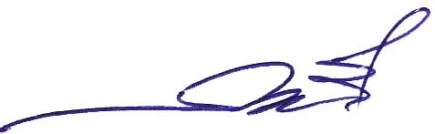  					(ลงชื่อ)				            จดบันทึกการประชุม						  ( นางรพีพรรณ   สุริยานรากร  )					       เลขานุการสภาเทศบาลตำบลสันป่าตอง    ตรวจรายงานการประชุมถูกต้องเมื่อวันที่       เดือนมีนาคม พ.ศ.2561(ลงชื่อ)         			 ประธานกรรมการ						               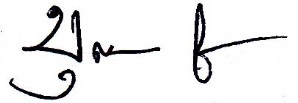         ( นายบุญญาณุภาพ  ภูธรใจ )				 				        สมาชิกสภาเทศบาลตำบลสันป่าตอง			               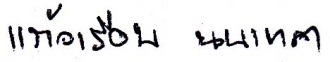 (ลงชื่อ)	     			 กรรมการ		        (  นางแก้วเรือน   นนเทศา  )			    สมาชิกสภาเทศบาลตำบลสันป่าตอง		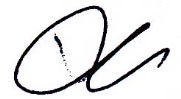 (ลงชื่อ)	       			 กรรมการ/เลขานุการ	สภาเทศบาลตำบลสันป่าตองรับรองรายงานการประชุม       (  นายบุญส่ง   มูลอินตา  )			 	ในการประชุมสภาเทศบาลฯ  เมื่อวันที่    สมาชิกสภาเทศบาลตำบลสันป่าตอง			         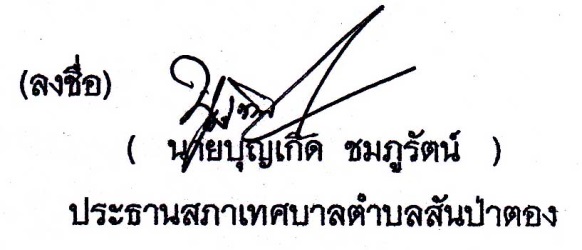 รายการเดิมรายการที่แก้ไข/เพิ่มเติมแผนงานสาธารณสุขงานบริหารงานทั่วไปเกี่ยวกับสาธารณสุขหมวดค่าครุภัณฑ์ประเภทครุภัณฑ์ยานพาหนะและขนส่งแผนงานสาธารณสุขงานบริหารงานทั่วไปเกี่ยวกับสาธารณสุขหมวดค่าครุภัณฑ์ประเภทครุภัณฑ์ยานพาหนะและขนส่ง    จัดซื้อรถพยาบาลฉุกเฉิน (รถกระบะ) งบประมาณ 1,000,000 บาท     เพื่อจ่ายเป็นค่าจัดซื้อรถพยาบาลฉุกเฉิน          (รถกระบะ) ปริมาตรกระบอกสูบไม่ต่ำกว่า 2,400 ซีซี จำนวน 1 คัน โดยมีคุณสมบัติเฉพาะสังเขป  ดังนี้    จัดซื้อรถพยาบาลฉุกเฉิน (รถกระบะ) งบประมาณ 1,000,000 บาท      เพื่อจ่ายเป็นค่าจัดซื้อรถพยาบาลฉุกเฉิน           (รถกระบะ) ปริมาตรกระบอกสูบไม่ต่ำกว่า 2,400 ซีซี หรือกำลังเครื่องยนต์สูงสุดไม่ต่ำกว่า 110 กิโลวัตต์   จำนวน 1 คัน โดยมีคุณสมบัติเฉพาะสังเขป  ดังนี้รายการเดิมรายการที่แก้ไข/เพิ่มเติมเครื่องยนต์ดีเซล 4 สูบ พร้อมอุปกรณ์ตามมาตรฐานประตูมีด้านหลัง ปิด-เปิด สำหรับยกเตียงผู้ป่วย     เข้าออกมีตู้เก็บท่อ บรรจุก๊าซไม่น้อยกว่า 2 ท่อ ที่แขวนน้ำเกลือห้องพยาบาลมีตู้ใส่อุปกรณ์และเวชภัณฑ์มีวิทยุคมนาคม VHF/FM 25 วัตต์พร้อมอุปกรณ์เครื่องสัญญาณไฟฉุกเฉินพร้อมเครื่องขยายเสียงคุณลักษณะเฉพาะอุปกรณ์การแพทย์ประกอบเตียงนอนโลหะผสม แบบมีล้อเข็น ปรับเป็นรถเข็นได้ชุดช่วยหายใจชนิดใช้มือบีบสำหรับเด็กและผู้ใหญ่เครื่องส่องกล่องเสียงและเครื่องดูดของเหลวใช้กับไฟรถยนต์เครื่องวัดความดันโลหิตชนิดติดผนังชุดป้องกันกระดูกคอเคลื่อนชุดเฝือกลมชุดให้ออกซิเจน แบบ Pipe Line สำหรับส่งท่อก๊าซอุปกรณ์ดามหลังชนิดสั้นเก้าอี้เคลื่อนย้ายผู้ป่วยชนิดพับเก็บได้ ครอบหลังคาทรงสูงพร้อมติดตั้งเครื่องปรับอากาศเป็นการจัดซื้อตามบัญชีราคามาตรฐานครุภัณฑ์ สำนักมาตรฐาน สำนักงบประมาณ สิงหาคม 2559 เพื่อให้บริการประชาชนในพื้นที่ตามนโยบายของฝ่ายบริหารเทศบาลและตามแผนพัฒนาสามปี พ.ศ. 2560-2562 หน้า 63 สอดคล้องกับยุทธศาสตร์การพัฒนาจังหวัดเชียงใหม่ ด้านการสร้างความมั่นคง ปลอดภัยและความสงบสุขของประชาชนเครื่องยนต์ดีเซล 4 สูบ พร้อมอุปกรณ์ตามมาตรฐานมีประตูด้านหลัง ปิด-เปิด สำหรับยกเตียงผู้ป่วย    เข้า-ออกมีตู้เก็บท่อ บรรจุก๊าซไม่น้อยกว่า 2 ท่อ ที่แขวนน้ำเกลือห้องพยาบาลมีตู้ใส่อุปกรณ์และเวชภัณฑ์มีวิทยุคมนาคม VHF/FM 25 วัตต์พร้อมอุปกรณ์เครื่องสัญญาณไฟฉุกเฉินพร้อมเครื่องขยายเสียงคุณลักษณะเฉพาะอุปกรณ์การแพทย์ประกอบเตียงนอนโลหะผสม แบบมีล้อเข็น ปรับเป็นรถเข็นได้ชุดช่วยหายใจชนิดใช้มือบีบสำหรับเด็กและผู้ใหญ่เครื่องส่องกล่องเสียงและเครื่องดูดของเหลวใช้กับ
ไฟรถยนต์เครื่องวัดความดันโลหิตชนิดติดผนังชุดป้องกันกระดูกคอเคลื่อนชุดเฝือกลมชุดให้ออกซิเจน แบบ Pipe Line สำหรับส่งท่อก๊าซอุปกรณ์ดามหลังชนิดสั้นเก้าอี้เคลื่อนย้ายผู้ป่วยชนิดพับเก็บได้ครอบหลังคาทรงสูงพร้อมติดตั้งเครื่องปรับอากาศเป็นการจัดซื้อตามบัญชีราคามาตรฐานครุภัณฑ์ กองมาตรฐานงบประมาณ 1 สำนักงบประมาณ มกราคม 2561 เพื่อให้บริการประชาชนในพื้นที่ตามนโยบายของฝ่ายบริหารเทศบาลและตามแผนพัฒนาสามปี พ.ศ. 2560-2562 หน้า 63 สอดคล้องกับยุทธศาสตร์การพัฒนาจังหวัดเชียงใหม่ ด้านการสร้างความมั่นคง ปลอดภัยและความสงบสุขของประชาชนรายการงบประมาณที่ตั้งไว้ ปี 2561โอนลดมาแล้วปี 2561จ่ายไปแล้วคงเหลืองบประมาณที่ขอโอนลดคงเหลือหลังโอนแผนงานบริหารงานทั่วไปงานบริหารงานทั่วไปงบบุคลากร3,582,440.--1,205,300.-2,377,140.-17,655.-2,359,485.-เงินเดือน(ฝ่ายประจำ)(1)เงินเดือนพนักงานเทศบาลรวมโอนลด3,582,440.--1,205,300.-2,377,140.-17,655.-2,359,485.-รายการงบประมาณที่ตั้งไว้ปี 2561คงเหลืองบประมาณที่ขอโอนเพิ่มงบประมาณคงเหลือหลังโอนไปตั้งเป็นรายการใหม่ แผนงานบริหารทั่วไป  งานบริหารทั่วไป งบลงทุนครุภัณฑ์ไฟฟ้าและวิทยุ(1) จัดซื้อไฟไซเรน LED 24 โวลท์ จำนวน   1  ชุด -เป็นครุภัณฑ์ที่ไม่มีกำหนดในบัญชีมาตรฐานครุภัณฑ์แต่มีความจำเป็นต้องซื้อเพื่อใช้ทดแทนของเดิมที่ชำรุดและเสื่อมสภาพตามอายุการใช้งาน   โดยจัดซื้อตามราคาท้องตลาดและทำการสืบราคาจากร้านค้าที่จำหน่ายไม่น้อยกว่า  3 ร้าน--17,655.-17,655.-รวมโอนไปตั้งจ่ายเป็นรายการใหม่--17,655.-17,655.-รายการเดิมรายการที่แก้ไขเปลี่ยนแปลงแผนงานอุตสาหกรรมและการโยธาแผนงานอุตสาหกรรมและการโยธางานก่อสร้างโครงสร้างพื้นฐาน งบลงทุน ค่าที่ดินและสิ่งก่อสร้าง ค่าก่อสร้างสิ่งสาธารณูปโภค งานก่อสร้างโครงสร้างพื้นฐานงบลงทุน ค่าที่ดินและสิ่งก่อสร้างค่าก่อสร้างสิ่งสาธารณูปโภคโครงการก่อสร้างรางระบายน้ำ คสล.                ซอยเยื้องไปรษณีย์ หมู่ที่ 14 ตำบลยุหว่า งบประมาณ 680,000.- บาท (หกแสนแปดหมื่นบาทถ้วน) กว้าง 0.40 เมตร ลึกเฉลี่ย 0.60 เมตร ยาว 200 เมตร บริเวณชุมชนมะจำโรง หมู่ที่ 14 ตำบลยุหว่า ตามแบบแปลนของเทศบาลตำบลสันป่าตอง โครงการก่อสร้างรางระบายน้ำ คสล.               ซอยเยื้องไปรษณีย์ หมู่ที่ 14 ตำบลยุหว่า งบประมาณ 344,000.- บาท (สามแสนสี่หมื่นสี่พันบาทถ้วน) กว้าง 0.40 เมตร ลึกเฉลี่ย 0.60 เมตร         ยาว 110 เมตร  บริเวณชุมชนมะจำโรง หมู่ที่ 14 ตำบลยุหว่า   ตามแบบแปลนของเทศบาลตำบลสันป่าตอง รายการรายการจำนวนเงินรายการรายการจำนวนเงินแผนงานสาธารณสุขแผนงานสาธารณสุขงานบริหารงานทั่วไปเกี่ยวกับสาธารณสุขงานบริหารงานทั่วไปเกี่ยวกับสาธารณสุขงบเงินอุดหนุน  งบเงินอุดหนุน  เงินอุดหนุนเอกชนเงินอุดหนุนเอกชน1. อุดหนุนคณะกรรมการชุมชนช่างกระดาษ สำหรับการดำเนินงานตามแนวทางโครงการพระราชดำริด้านสาธารณสุข1. อุดหนุนคณะกรรมการชุมชนช่างกระดาษ สำหรับการดำเนินงานตามแนวทางโครงการพระราชดำริด้านสาธารณสุข1.1  โครงการอบรมหมอหมู่บ้าน9,400.001.2  การควบคุมโรคขาดสารไอโอดีน5,105.001.3  โครงการรณรงค์และแก้ไขปัญหายาเสพติด To be number one (ศูนย์เพื่อนใจวัยรุ่นในชุมชน) 5,495.00รายการรายการจำนวนเงิน2. อุดหนุนคณะกรรมการชุมชนป่าลาน สำหรับการดำเนินงานตามแนวทางโครงการพระราชดำริด้านสาธารณสุข2. อุดหนุนคณะกรรมการชุมชนป่าลาน สำหรับการดำเนินงานตามแนวทางโครงการพระราชดำริด้านสาธารณสุข2.1  โครงการอบรมหมอหมู่บ้าน9,400.002.2  การควบคุมโรคขาดสารไอโอดีน2,290.002.3  โครงการรณรงค์และแก้ไขปัญหายาเสพติด To be number one (ศูนย์เพื่อนใจวัยรุ่นในชุมชน) 8,310.003. อุดหนุนคณะกรรมการชุมชนบ้านไร่ สำหรับการดำเนินงานตามแนวทางโครงการพระราชดำริด้านสาธารณสุข3. อุดหนุนคณะกรรมการชุมชนบ้านไร่ สำหรับการดำเนินงานตามแนวทางโครงการพระราชดำริด้านสาธารณสุข3.1  โครงการอบรมหมอหมู่บ้าน9,400.003.2  การควบคุมโรคขาดสารไอโอดีน3,325.003.3  โครงการรณรงค์และแก้ไขปัญหายาเสพติด To be number one (ศูนย์เพื่อนใจวัยรุ่นในชุมชน) 7,275.004. อุดหนุนคณะกรรมการชุมชนบ้านหย่อนสามัคคี สำหรับการดำเนินงานตามแนวทางโครงการพระราชดำริด้านสาธารณสุข4. อุดหนุนคณะกรรมการชุมชนบ้านหย่อนสามัคคี สำหรับการดำเนินงานตามแนวทางโครงการพระราชดำริด้านสาธารณสุข4.1  โครงการอบรมหมอหมู่บ้าน9,400.004.2  การควบคุมโรคขาดสารไอโอดีน2,625.004.3  โครงการรณรงค์และแก้ไขปัญหายาเสพติด To be number one (ศูนย์เพื่อนใจวัยรุ่นในชุมชน) 7,975.005. อุดหนุนคณะกรรมการชุมชนสันป่าตอง สำหรับการดำเนินงานตามแนวทางโครงการพระราชดำริด้านสาธารณสุข5. อุดหนุนคณะกรรมการชุมชนสันป่าตอง สำหรับการดำเนินงานตามแนวทางโครงการพระราชดำริด้านสาธารณสุข5.1  โครงการอบรมหมอหมู่บ้าน9,760.00 5.2  การควบคุมโรคขาดสารไอโอดีน2,255.00 5.3  โครงการรณรงค์และแก้ไขปัญหายาเสพติด To be number one (ศูนย์เพื่อนใจวัยรุ่นในชุมชน) 7,985.00 6. อุดหนุนคณะกรรมการชุมชนต้นผึ้ง-สันคะยอม สำหรับการดำเนินงานตามแนวทางโครงการพระราชดำริด้านสาธารณสุข6. อุดหนุนคณะกรรมการชุมชนต้นผึ้ง-สันคะยอม สำหรับการดำเนินงานตามแนวทางโครงการพระราชดำริด้านสาธารณสุข6.1  โครงการอบรมหมอหมู่บ้าน9,400.00 6.2  โครงการช่วยลดการติดเอดส์จากแม่สู่ลูก3,260.00 6.3  โครงการรณรงค์และแก้ไขปัญหายาเสพติด To be number one (ศูนย์เพื่อนใจวัยรุ่นในชุมชน) 7,340.00 รายการรายการจำนวนเงิน7. อุดหนุนคณะกรรมการชุมชนหลังอำเภอ สำหรับการดำเนินงานตามแนวทางโครงการพระราชดำริด้านสาธารณสุข7. อุดหนุนคณะกรรมการชุมชนหลังอำเภอ สำหรับการดำเนินงานตามแนวทางโครงการพระราชดำริด้านสาธารณสุข7.1  โครงการอบรมหมอหมู่บ้าน9,400.00 7.2  โครงการช่วยลดการติดเอดส์จากแม่สู่ลูก2,900.00 7.3  โครงการรณรงค์และแก้ไขปัญหายาเสพติด To be number one (ศูนย์เพื่อนใจวัยรุ่นในชุมชน) 7,700.00 8. อุดหนุนคณะกรรมการชุมชนหลังตลาด สำหรับการดำเนินงานตามแนวทางโครงการพระราชดำริด้านสาธารณสุข8. อุดหนุนคณะกรรมการชุมชนหลังตลาด สำหรับการดำเนินงานตามแนวทางโครงการพระราชดำริด้านสาธารณสุข8.1  โครงการอบรมหมอหมู่บ้าน9,400.00 8.2  โครงการช่วยลดการติดเอดส์จากแม่สู่ลูก2,900.00 8.3 โครงการรณรงค์และแก้ไขปัญหายาเสพติด To be number one (ศูนย์เพื่อนใจวัยรุ่นในชุมชน)7,700.009. อุดหนุนคณะกรรมการชุมชนมะจำโรง สำหรับการดำเนินงานตามแนวทางโครงการพระราชดำริด้านสาธารณสุข9. อุดหนุนคณะกรรมการชุมชนมะจำโรง สำหรับการดำเนินงานตามแนวทางโครงการพระราชดำริด้านสาธารณสุข9.1  โครงการอบรมหมอหมู่บ้าน9,400.00 9.2  การควบคุมโรคขาดสารไอโอดีน3,395.00 9.3  โครงการรณรงค์และแก้ไขปัญหายาเสพติด To be number one (ศูนย์เพื่อนใจวัยรุ่นในชุมชน) 7,205.00 10. อุดหนุนคณะกรรมการชุมชนบ้านพักป่าไม้ สำหรับการดำเนินงานตามแนวทางโครงการพระราชดำริด้านสาธารณสุข10. อุดหนุนคณะกรรมการชุมชนบ้านพักป่าไม้ สำหรับการดำเนินงานตามแนวทางโครงการพระราชดำริด้านสาธารณสุข10.1  โครงการอบรมหมอหมู่บ้าน9,400.00 10.2  การควบคุมโรคขาดสารไอโอดีน3,285.00 10.3  โครงการรณรงค์และแก้ไขปัญหายาเสพติด To be number one (ศูนย์เพื่อนใจวัยรุ่นในชุมชน) 7,315.00 รวมรวม200,000.00